神爽水产科技集团神爽水产科技集团简介：神爽水产科技集团始终秉承报国兴渔、科技创富、互联众赢、胜在神爽的理念，以打造全球高档水产饲料第一品牌、搭建全球最大水产事业创业平台、创建全球最优水产综合服务企业为目标。目前，已在福建、湖南、湖北、天津、江苏、广东、广西、江西等地建立及规划10多个高档高端水产饲料、生物科技生产与研发基地，引领水产养殖走向健康、高效、生态的养殖道路，助力实现我国水产养殖的现代化！神爽水产科技集团依托全水产行业唯一的饲用微生物工程国家重点实验室和福建省水产功能性饲料与养殖环境调控重点实验室为支撑，大力联接科技的力量，先后与李德发院士、林浩然院士、桂建芳院士、印遇龙院士等学术界的泰斗强强联合建立院士专家工作站；与中国科学院水生生物研究所、中国海洋大学、中山大学、华南师范大学、上海海洋大学、集美大学、江南大学、华中农业大学、深圳大学、湖南师范大学等科研院校强强联合，全力开发高端高档高附加值和极具科技含量、以神爽芯片GHIOP技术为主导的高端高价值型神爽饲料产品和神爽伴侣生物科技产品。 神爽水产科技集团聚焦终端创造价值，产品品质与技术服务得到广大事业伙伴、行业人士及媒体的高度认可，在业内脱颖而出，硕果累累，先后荣获农业农村部饲料质量安全规范示范企业、福建省技术发明奖二等奖（一等奖空缺），中国水产学会范蠡科学技术奖、广东省农业技术推广奖、福建百人创业团队、中国水产风云榜水产行业年度饲料企业、中国水产膨化料领军企业、大黄鱼饲料领军企业、亚太水产养殖展金奖企业、中国河蟹产业转型升级推动奖、中国水产动保荣耀榜年度高成长企业、中国水产风云榜年度经营模式创新、中国水产科技“年度十大杰出企业”、中国水产业（动保）风云榜年度新锐企业、中国水产技术创新企业、中国水产值得信赖动保品牌、中国水产动保产业年度人物等至高荣誉。在大发展、大变革、大调整、大升级的神爽水产新时代和互联网科技浪潮中，神爽水产将不忘初心、神爽笃行、科技引领、扬帆未来，相信在不久的将来，三大核心目标及志创全球水产营养和健康高效养殖解决方案领导者的伟大愿景一定能够实现！岗位需求：研发技术类岗位1：高级研发工程师拟招数量：10人专业及学历要求：水产、生物相关专业，博士学历工作地点：北京、福建岗位2：研发工程师拟招数量：5人专业及学历要求：微生物学、发酵工程、动物营养等相关专业，硕士及以上学历工作地点：北京、福建、江苏、天津岗位3：项目主管拟招数量：3人专业及学历要求：水产养殖、微生物学、动物医学、饲料营养、渔业科学等相关专业，硕士及以上学历工作地点：福建厦门岗位4：配方工程师拟招数量：8人专业及学历要求：水产养殖、动物营养与饲料、遗传育种、免疫学、环境科学（水产类）临床兽医学等，硕士及以上学历工作地点：福建、江苏岗位5：科研主管拟招数量：3人专业及学历要求：水产养殖相关专业，硕士及以上学历工作地点：福建、湖北岗位6：实验专员拟招数量：3人专业及学历要求：水产养殖相关专业，本科及以上学历工作地点：福建漳州岗位7：化验员拟招数量：6人专业及学历要求：食品加工与检测、水产养殖、动物科学、微生物等相关专业，本科及以上学历工作地点：福建、江西岗位8：品管员拟招数量：3人专业及学历要求：动物营养、饲料加工等相关专业，本科及以上学历工作地点：广东、江西、天津2、支撑管理类岗位1：人力行政专员拟招数量：2人专业及学历要求：本科及以上学历，专业不限工作地点：江西、湖北岗位2：生产内勤/仓管员拟招数量：2人专业及学历要求：本科及以上学历，专业不限工作地点：江西九江岗位3：采购主管拟招数量：2人专业及学历要求：动物营养、国际贸易相关专业，硕士及以上学历工作地点：江西 福建岗位4：财务主管拟招数量：2人专业及学历要求：会计、财务管理等相关专业，本科及以上学历工作地点：江西 3、技术服务与营销类岗位1：技术服务工程师拟招数量：5人专业及学历要求：水产养殖、动物营养与饲料、遗传育种、免疫学、水生动物医学、环境科学（水产类）临床兽医学等，硕士及以上学历工作地点：福建、江苏 岗位2：技术推广服务主任拟招数量：40人专业及学历要求：水产养殖、动物营养与饲料、生物学、遗传育种、免疫学、水生动物医学、环境科学（水产类）临床兽医学、市场营销等相关专业，本科及以上学历工作地点：福建、江苏 、广东、天津岗位3：创业子单元经理拟招数量：20人专业及学历要求：水产养殖、市场营销等相关专业，本科及以上学历工作地点：福建、江苏、天津4、生产管理类岗位1：生产管理/技术储备干部拟招数量：15人专业及学历要求：机电一体化、饲料加工等相关专业，本科及以上学历工作地点：福建、江西、湖南、湖北、广东 薪资福利：薪资结构：基本工资+绩效工资+各类补贴+年终奖金+股权激励员工福利：提供食宿或补贴、缴交六险一金、享有婚育礼金、节日礼品、学历提升奖、子女升学奖、直系亲属丧葬帛金、春节探亲费、入职路费报销、高温补贴等相关津贴；带薪假期：享受婚假、产假、陪产假、年假、病假、工伤假等带薪假期及其他法定假日；其他福利：丰富的员工活动、系统完善的培训及内部竞聘机制、轮岗机会、表现优秀者晋升空间大、股权激励；优秀员工享受国内外旅游、派送行业学习交流、鼓励带薪升学、执业证书考取、职称评定等，报销学习路费及部分学费；任职要求：认同神爽文化，乐观积极向上；热爱水产行业，有意愿从事水产事业；简历投递邮箱：mouhongmei@dbn.com.cn    联系人：牟老师15860005063（微信同号）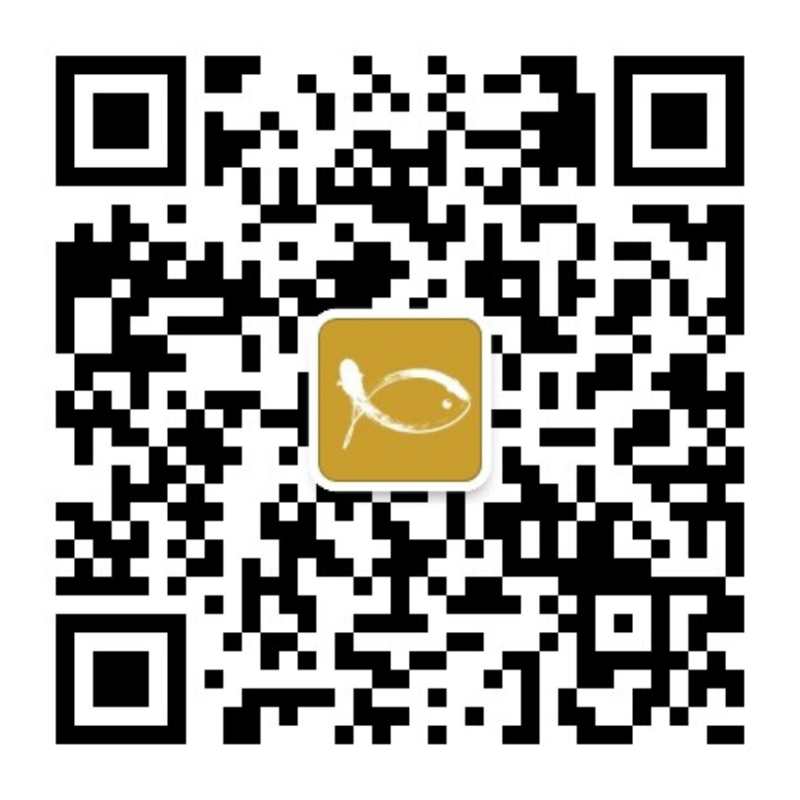 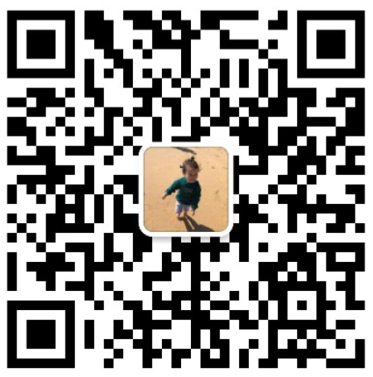 神爽水产科技集团微信公众号               创业人才经理：牟老师